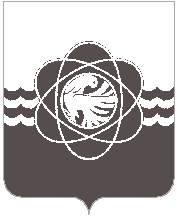                  П О С Т А Н О В Л Е Н И Еот__24.06.2016___ №_669__	В соответствии с законами Смоленской области от 31.01.2008 г. № 6-з «Об осуществлении деятельности по опеке и попечительству в Смоленской области». от 31.01.2008 г.  № 7-з «О наделении органов местного самоуправления муниципальных районов и городских округов Смоленской области государственными полномочиями по организации и осуществлению деятельности по опеке и попечительству», решением Десногорского городского Совета от 29.05.2008 г. № 640 «Об органе, уполномоченном осуществлять государственные полномочия по организации и осуществлению деятельности по опеке и попечительству», в целях обеспечения единого подхода к решению вопросов по осуществлению деятельности по опеке и попечительствуАдминистрация муниципального образования «город Десногорск» Смоленской области постановляет:Создать Комиссию по опеке и попечительству при Администрации муниципального образования «город Десногорск» Смоленской области.Утвердить Положение о Комиссии по опеке и попечительству при Администрации муниципального образования «город Десногорск» Смоленской области (Приложение 1).  Утвердить состав Комиссии по опеке и попечительству при Администрации муниципального образования «город Десногорск» Смоленской области (Приложение 2).Признать утратившими силу постановление Главы Администрации муниципального образования «город Десногорск» Смоленской области от 01.09.2008 г. № 534 «О создании комиссии», постановления Администрации муниципального образования «город Десногорск» Смоленской области от 02.11.2011 г. № 1081 «О внесении изменений в постановление Главы администрации муниципального образования «город Десногорск» Смоленской области от 01.09.2008 г. № 534 «О создании комиссии», от 17.12.2012 г. № 1208, от 28.05.2014 г. № 670, от 25.09.2015 г. № 1041 «О внесении изменений в состав комиссии по опеке и попечительству при Главе Администрации муниципального образования «город Десногорск» Смоленской области».Настоящее постановление разместить на официальном сайте Администрации муниципального образования «город Десногорск» Смоленской области и опубликовать в газете «Десна».Глава муниципального образования «город Десногорск» Смоленской области 					В.В. СедунковПриложение № 1к постановлению Администрации муниципального образования «город Десногорск» Смоленской области от 24.06. 2016 г.  № 669ПОЛОЖЕНИЕ о Комиссии по опеке и  попечительству при Администрации муниципального образования «город Десногорск» Смоленской области I. ОБЩИЕ ПОЛОЖЕНИЯКомиссия по опеке и попечительству при Администрации муниципального образования «город Десногорск» Смоленской области (далее – Комиссия) является постоянно действующим коллегиальным органом при Администрации муниципального образования «город Десногорск» Смоленской области, созданным для обеспечения единого подхода к решению вопросов, связанных с установлением опеки (попечительства) над несовершеннолетними гражданами, над совершеннолетними гражданами, признанными недееспособными в установленном законом порядке, попечительства над гражданами, ограниченными судом в дееспособности, попечительства в форме патронажа над дееспособными гражданами, а также по защите личных, имущественных и жилищных прав несовершеннолетних граждан, проживающих на территории муниципального образования «город Десногорск» Смоленской области.Деятельность Комиссии регулируется Гражданским кодексом РФ, Семейным кодексом РФ, Федеральным законом РФ от 24.04.2008 г. № 48-ФЗ «Об опеке и попечительстве», постановлениями Правительства Российской Федерации от 18.05.2009 г. № 423 «Об отдельных вопросах осуществления опеки и попечительства в отношении несовершеннолетних граждан», от 17.11.2010 г. № 927 «Об отдельных вопросах осуществления опеки и попечительства в отношении совершеннолетних недееспособных граждан или не полностью дееспособных граждан», законом Смоленской области от 31.01.2008 г. № 7-з «О наделении органов местного самоуправления муниципальных районов и городских округов Смоленской области государственными полномочиями по организации и осуществлению деятельности по опеке и попечительству», решением Десногорского городского Совета от 29.05.2008 г. № 640 «Об органе, уполномоченном осуществлять государственные полномочия по организации и осуществлению деятельности по опеке и попечительству», иными нормативными правовыми актами Российской Федерации, законами и нормативными правовыми актами субъекта, муниципальными правовыми актами, настоящим Положением. II. ОСНОВНЫЕ ЗАДАЧИ	Основными задачами Комиссии являются:- защита личных, имущественных и жилищных прав и интересов несовершеннолетних граждан, совершеннолетних граждан, признанных недееспособными или ограниченными судом в дееспособности,III. ФУНКЦИИ КОМИССИИ	В соответствии с поставленной задачей Комиссия рассматривает вопросы:Установление опеки над совершеннолетними гражданами, признанными недееспособными, попечительства над гражданами, ограниченными судом в дееспособности, попечительства в форме патронажа над дееспособными гражданами. Установление опеки над несовершеннолетними, оставшимися без попечения родителей, назначения опекунов (попечителей) в отношении несовершеннолетних граждан по заявлению их родителей, а также по заявлению самих несовершеннолетних граждан. Выбор кандидатур граждан для назначения опекунами, попечителями.Освобождение и отстранение опекунов, попечителей от возложенных на них обязанностей. Распоряжение и доверительное управление имуществом подопечных и граждан, признанных безвестно отсутствующими. Раздельное проживание попечителя с подопечным по достижению последнего 16-летнего возраста. Обеспечение мер по сохранению права собственности на жилое помещение или права пользования жилым помещением за детьми-сиротами и детьми, оставшимися без попечения родителей, а при отсутствии жилого помещения - права на получение жилого помещения в соответствии с жилищным законодательством. Соблюдение и защита законных прав и интересов несовершеннолетних:- приватизация жилых помещений, в которых остались проживать исключительно несовершеннолетние дети,  использование данных жилых помещений в их интересах;- совершение сделок по отчуждению, в том числе обмену или дарению имущества несовершеннолетнего, сдаче его внаем (в аренду), в безвозмездное пользование или в залог, сделок, влекущих отказ от принадлежащих несовершеннолетнему прав, раздел его имущества или выдел из него долей, а также любых других действий, влекущих уменьшение имущества несовершеннолетнего;- отчуждение жилого помещения, в котором проживают находящиеся под опекой или попечительством члены семьи собственника данного жилого помещения либо оставшиеся без родительского попечения несовершеннолетние члены семьи собственника;- вопросы наследственности;- изменение (присвоение) имени, фамилии несовершеннолетнему;- принятие мер по защите и исключению нарушений личных, имущественных и жилищных прав несовершеннолетних.3.9. Иные вопросы, затрагивающие права и законные интересы несовершеннолетних.  IV. ПРАВА КОМИССИИ Комиссия, осуществляя возложенные на нее функции, имеет право:Заслушивать на заседаниях специалистов органа опеки и попечительства, иных должностных лиц по вопросам исполнения законодательства, направленного на защиту прав и законных интересов несовершеннолетних, совершеннолетних граждан, признанных недееспособными или ограниченных в дееспособности. Приглашать на заседания Комиссии заявителей (родителей, усыновителей, опекунов, попечителей), других заинтересованных лиц. Давать согласие или отказывать в выдаче предварительного разрешения для совершения сделок с имуществом несовершеннолетних и недееспособных граждан, являющихся основанием для издания постановления Администрации муниципального образования «город Десногорск» Смоленской области. Обращаться с запросами в различные организации и учреждения, необходимые для решения вопросов опеки и попечительства. Привлекать для участия в работе Комиссии специалистов заинтересованных органов и организаций. V. ОБЯЗАННОСТИ КОМИССИИ5.1. Предоставлять по запросам органов внутренних дел, прокуратуры, судебных органов информацию о решениях Комиссии в рамках ее полномочий.5.2. Рассматривать устные и письменные заявления и жалобы законных представителей несовершеннолетних граждан и граждан, признанных недееспособными и ограниченными в дееспособности.  VI ОРГАНИЗАЦИЯ ДЕЯТЕЛЬНОСТИ КОМИССИИКомиссию возглавляет председатель.Председатель Комиссии, ее численный и персональный состав утверждается постановлением Администрации муниципального образования «город Десногорск» Смоленской области.Основной формой работы Комиссии являются заседания, проводимые по мере необходимости, но не реже одного раза в квартал. Заседание Комиссии считается правомочным, если на нем присутствует не менее половины членов Комиссии.Члены Комиссии участвуют в ней без права замены.Решения Комиссии утверждаются простым большинством голосов, носят рекомендательный характер  и оформляются протоколами, которые подписывает председатель Комиссии.О создании Комиссии по опеке и попечительству при Администрации муниципального образования «город Десногорск» Смоленской области